Văn phòng công đoàn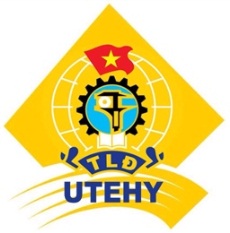 Lịch họp tháng 7 năm 2019Lịch họp tháng 7 năm 2019Lịch họp tháng 7 năm 2019Lịch họp tháng 7 năm 2019Lịch họp tháng 7 năm 2019Thứ/ngàyThứ/ngàyNội dungNội dungThành viênĐịa điểmChủ tọa10h00 Thứ 3Ngày 16/7/201910h00 Thứ 3Ngày 16/7/2019- Công bố quyết định công nhận bầu bổ sung BCH, BTV và chức danh chủ tịch, phó chủ tịch công đoàn trường (QĐ số 181/QĐ-CĐN ngày 01/7/2019);- Thông qua phân công nhiệm vụ các đ/c UV.BCH, chủ tịch CĐBP;- Thông qua quy chế khen thưởng Công đoàn trường;- Triển khai một số văn bản công đoàn GDVN (Văn phòng, UBKT);- Triển khai một số hoạt động của Công đoàn trường:    + Triển khai kế hoạch cải tạo cảnh quan môi trường do Công đoàn, Đoàn Thanh niên chủ trì;    + Phối hợp với Công đoàn GD&ĐT tỉnh Hưng Yên tổ chức thăm hỏi, tặng quà gia đình Nhà giáo là liệt sĩ, bệnh binh,…có công với cách mạng.    + Tổng kết hoạt động công đoàn, xét thi đua khen thưởng năm học 2018-2019.- Công bố quyết định công nhận bầu bổ sung BCH, BTV và chức danh chủ tịch, phó chủ tịch công đoàn trường (QĐ số 181/QĐ-CĐN ngày 01/7/2019);- Thông qua phân công nhiệm vụ các đ/c UV.BCH, chủ tịch CĐBP;- Thông qua quy chế khen thưởng Công đoàn trường;- Triển khai một số văn bản công đoàn GDVN (Văn phòng, UBKT);- Triển khai một số hoạt động của Công đoàn trường:    + Triển khai kế hoạch cải tạo cảnh quan môi trường do Công đoàn, Đoàn Thanh niên chủ trì;    + Phối hợp với Công đoàn GD&ĐT tỉnh Hưng Yên tổ chức thăm hỏi, tặng quà gia đình Nhà giáo là liệt sĩ, bệnh binh,…có công với cách mạng.    + Tổng kết hoạt động công đoàn, xét thi đua khen thưởng năm học 2018-2019.Các đồng chí trong BCHVP công đoànTS. Nguyễn Thị Thuý